GodzinaOpisTemat zajęć09:00 - 10:00Rejestracja uczestnikówPierwszy podpis na liście obecności.10:00 - 10:15Rozpoczęcie konferencjiAutor – Bogdan Zając.10:15 - 11:15                            Remigiusz Rzepka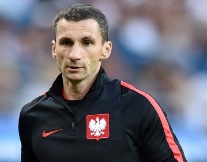                 Trener przygotowania motorycznegoPowrót zawodnika po kontuzji.
 Specyfika odbudowy motorycznej.11:15 - 12:00                               Bogdan Zając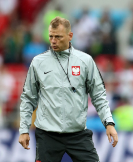 Trener UEFA PRORola trenera w kształtowaniu zawodnika.12:00 - 13:30                       Przemysław Cecherz 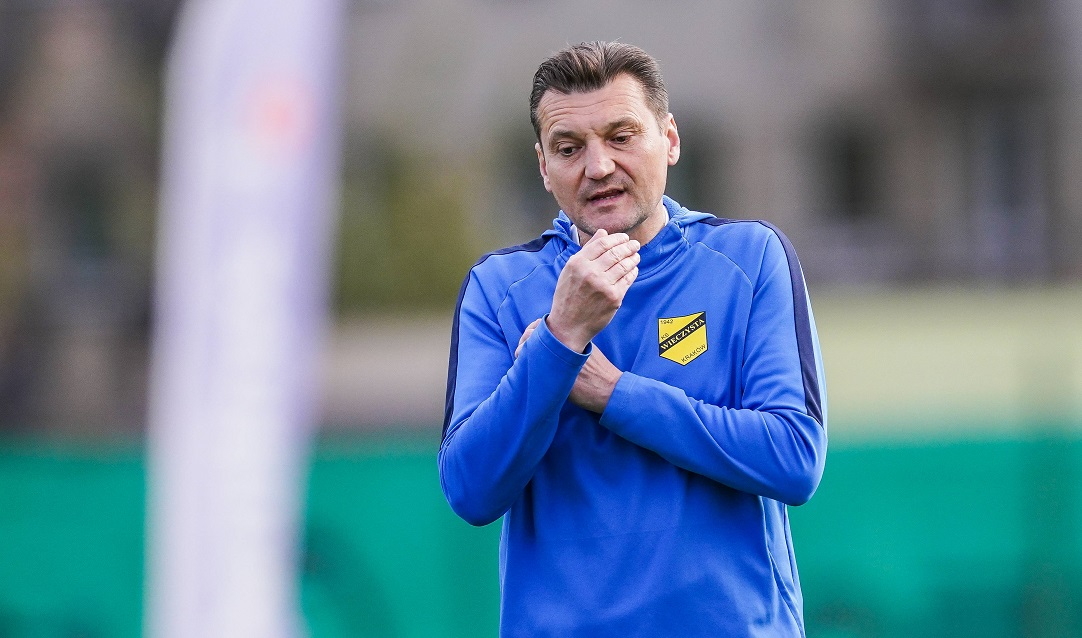                         Trener UEFA PRO    Mikro-cykl startowy na poziomie klasy okręgowej na przykładzie Wieczysta Kraków13:30 - 14:15Posiłek – lunch.Rozmowy o piłce.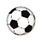 14:15 - 14:30Jakub Morawa           Analiza gry za pomocą drona.Prezentacja.    14:30 - 13:00                              Jarosław Tkocz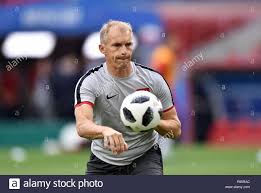                     UEFA Goolkeeper CoachWspółczesny bramkarz w piłce nożnej.15:30 - 15:45Przerwa kawowaRozmowy o piłce.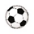 15:45 – 17:00                            Mateusz Stolarski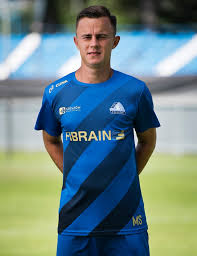                               Trener UEFA APrzykładowy morfocykl oraz główne założenia modelu gry na przykładzie 
Stali Rzeszów.17:00 - 18:00Panel dyskusyjny: Bogdan Zając, Przemysław Cecherz , Adrian Filipek , Mateusz Stolarski ,Temat panelu dyskusyjnego: wprowadzenie młodych zawodników do piłki seniorskiej18:00 - ………Zakończenie konferencji – rozdanie certyfikatówDrugi podpis na liście obecności.